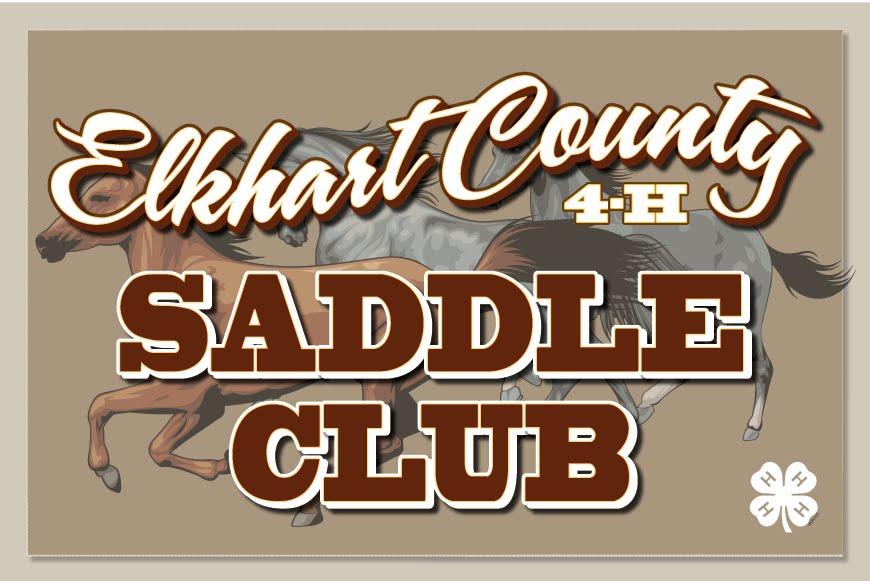 Elkhart County 4-H Saddle Club – Meeting Agenda for February 14th, 20226:30 New Members /Family Meeting (Heather Riegsecker)Binders for 1st year members distributed (includes: survival guide, Horse & Pony Handbook)7:00 meeting brought to order – President, Ethan BarkeyPledges – Minutes – Tiffanie DoubleHealth & Safety – Dani Herschberger; TOPIC: DewormerInstallation of Remaining Officers – Ashley HoldemanIntroduction of Leadership: (*p. 3-4) learn the faces that go with the names!!  – Ethan BarkeyLeaders: Ashley Holdeman -  Organizational LeaderSierra Cross – Junior Leader Coordinator & Project LeaderHeather McKay - Educational LeaderHeather Riegsecker – 1st & 2nd Year Member LeaderAdvisory Board: President – Michelle Cross; Vice President – Andy Yeager; Secretary – Steph Guild; Treasurer – Kristal Cutter; Members – Dawn Setser, Heather Riegsecker, Doug McKay, JD Double, Eric EllsworthVote for our 2022 Fair Queen RepresentativeTake Club PictureOld Business:2021 Completion Pins and Awards are available at the Completion Pin tableAdult Volunteers must sign up with Ashley to get the application process started – Ashley HoldemanNew Business:Treasurer’s Report – Kristal CutterT-Shirts – Orders accepted at monthly meetings. Two styles available; $15 each - Dawn SetserForms - Survival Guide, Project Leaders, Vaccinations, etc. (all available on website) – Ashley HoldemanFair Week Camping Spot list (*p. 16) - Andy YeagerMidstates Team update and information – Jen CripeDrill Team Call Out – Allie MillerTack Sale at April meeting – Set up at 4:30 PM; open to sell at 5:00 PM. You will need to monitor your own table and collect your own money. You CANNOT close your table until at least 30 minutes after the club meeting ends!!!! Open Shows - Club open show dates are listed in the survival guide; show bills posted on the club website as well as patternsClinics – Specifics (dates, times and locations) TBA – Andrea Yeager, Chelsea YoderApril – English Pleasure (with invitation to a jumping clinic offsite for our members)May - BarrelsJune – Western PleasureClub Dues (*p. 7 )- $45 for first family member – further details in survival guide – Michelle CrossWork Shifts (*p. 11-12) – requirements for 2022; sign-ups start at March Meeting – Michelle CrossFUNDRAISER – Detergent Sales will start at the February Meeting – Jen MeyerWE WILL NOT BE HAVING A FALL DETERGENT FUNDRAISER!!!!! PLEASE PLAN ACCORDINGLY!!!!!Leases (*p. 7) – If you need a horse to lease for the year, or if you have a horse available – Jen MeyerEssays – You can start submitting in March; Topic – History of Horse Breeds; DUE BY JUNE 15th;  – Ashley HoldemanMeeting Topic: Horse Maintenance - Feed, Vaccines and DewormingACTIVITY: Create a deworming and farrier scheduleWhat You Need to Know and Do Tonight:Adult Volunteers – please make sure you have enrolled online and completed the safety training videos (now due every year). Please see the enrollment table to check and see if anything is missing. Items to pick up or receive at tonight’s meeting:2022 Survival Guide2020 Horse and Pony HandbookThis is the same version offered last year. If you have already picked one up, please do not take another. The club provides one per family.Completion Pins/Awards as neededFirst Year families – bindersDo Online:Find our website: www.elkhartcounty4hsaddleclub.comFind us on Facebook!! Elkhart County Saddle ClubText Alerts: Text your name and ‘join2022’ to 574-370-6421 to be added4-H Member Sign-Up OpportunitiesMidstatesDrill TeamNext Month:Meeting on Monday, March 14th, 2022 at Ag Hall6:30 1st & 2nd Year members/families7:00 Club MeetingDetergent fundraiser dueT-Shirt orders taken